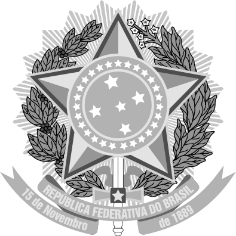 République Fédérative du BrésilMinistère de l’ÉducationUniversité Fédérale du CearáCentre de TechnologieLe Recteur de l’Université Fédérale du Ceará, dans l’utilisation de ses attributions et en vue de l’achèvement du programme d’étude d’INGÉNIERIE CHIMIQUE / Bachelor, confère le titre d’Ingénieur Chimiste àNOME DO ALUNOet lui accorde le présent diplôme, afin de jouir de tous les droits et prérogatives légaux.Fortaleza, 21 Janvier de 2019.                [Signature]                                                                                [Signature]                                                                              [Signature]  Directeur de l’Unité Académique                                                          Diplômé                                                                                  Recteur     								                   ReconnaissanceFormation d’Ingénierie Chimique / Bachelor, reconnaissance renouvelée par MEC nº 1.098, du 24/12/2015 publié le 30/12/2015.Nom du Diplomé: Père: Mère: Nationalité:                                                                                 Lieu de Naissance: Date de Naissance:                                              		          Document d’Identité:                                                            Organisme Émetteur:                      Date d’obtention du Diplôme: Nº d’enregistrement:                              Livre:                           Feuille:             Nº de processus:                                           Date d’enregistrement: Par la Présidence:                                                                                                                   Par l’Unité Académique:            [Timbre]                                                                                                                                    [Timbre]Prof. xxxxxxxxxxxxxxxxxxxx								    Prof. Xxxxxxxxxxxxxxxxxxx    Recteur                                                                                                                  Directeur du XXXXXXXXXXXXXXXXPar le Département de Mémoire et Documentation/ PROGRAD/UFC[Signature][Timbre]   NOME DO SERVIDORCARGOCOPIC – PROGRAD – UFC[Timbre]Université Féderale du Ceará